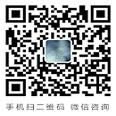 北大研修班二维码金融战略与商业模式CEO研修班   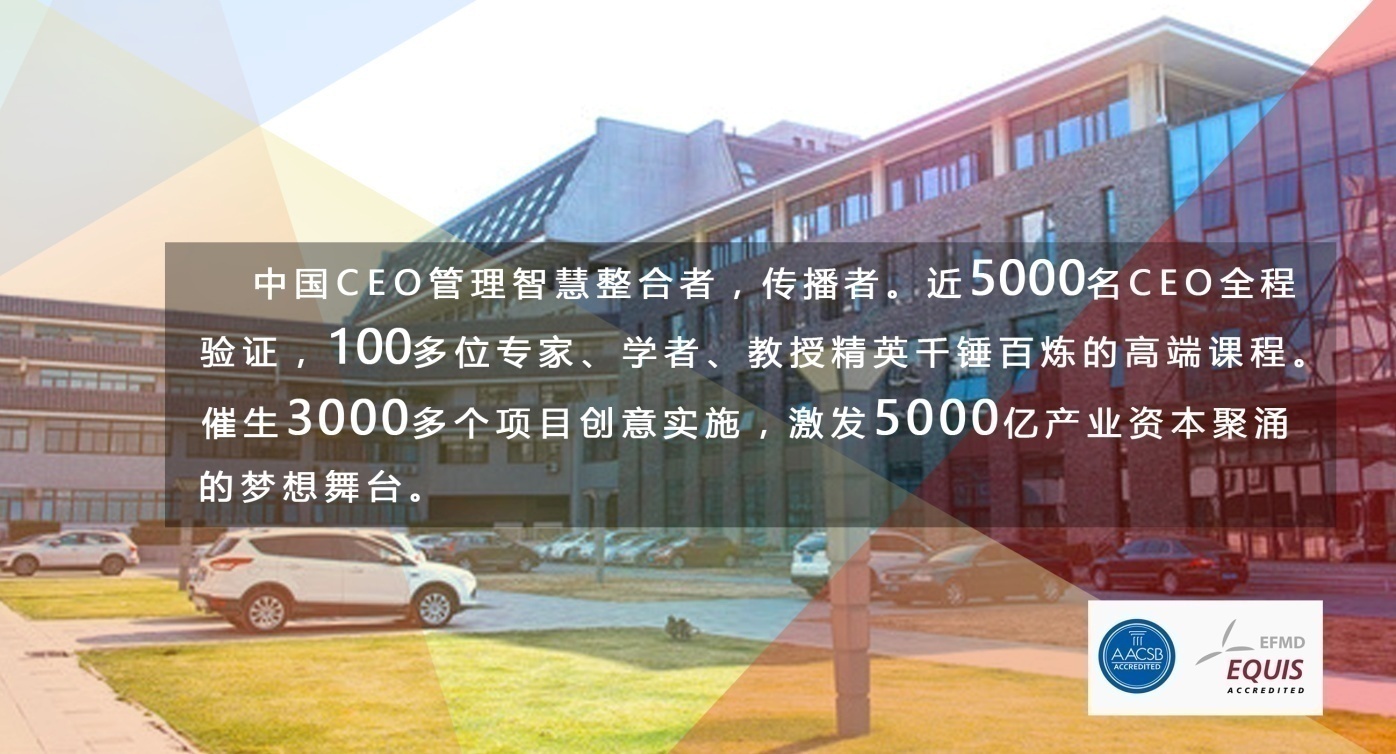 我们的大学北京大学PEKING UNIVERSITY中国第一所国立综合性大学；新文化运动的中心和“五四”运动的策源地；文、理、工、医等学科交融的综合性大学；中国最早开设商科教育的大学；中国首批获国家认可创办EMBA教育的院校；被学子们评为“最有情怀的大学”。我们的荣誉   北大金融CEO在国内被誉为“中国最具特色CEO项目”“最佳创新教育产品”   北大金融CEO在国内校友会中，被誉为“万名校友，资源共享”项目   北大金融CEO主创人员荣获北京大学优秀教育成果一等奖我们的培养目标通过对国际宏观经济金融环境分析，深刻理解企业经营的环境，提高应对宏观变化的能力；了解现代金融工具与方法，丰富投融资理论素养，掌握企业资本运作的方法与工具；洞悉最新的互联网金融运作模式，结合现代金融工具与方法创新商业模式，为企业获得新的成长动力；汇集亚太地区最优秀的教授、专家，国内外实战案例教学，借鉴成功与失败的经验；汇聚最强大的校友资源，搭建金融高端资源平台，获得合作先机。我们的论坛历届论坛嘉宾李  扬 	中国社会科学院 副院长  	            龙永图	博鳌亚洲论坛 原秘书长易  纲	中国人民银行 副行长	                樊  纲	国民经济研究所 所长周其仁  北大国家发展研究院 原院长	        肖  耿	清华—布鲁金斯中心 主任黄益平	花旗银行亚太区首席 经济学家	        汤  敏 	中国发展研究基金会 副秘书长吴晓灵	中国人民银行 原副行长	            姚景源	国家统计局 原总经济师 韩秀云	清华中国经济研究中心 研究员         孟晓苏	中房集团 理事长祁  斌	中国证监会研究中心 主任             刘晓光	北京首创集团 原董事长我们的课程创新课程体系  —— 引领教育新时代我们的老师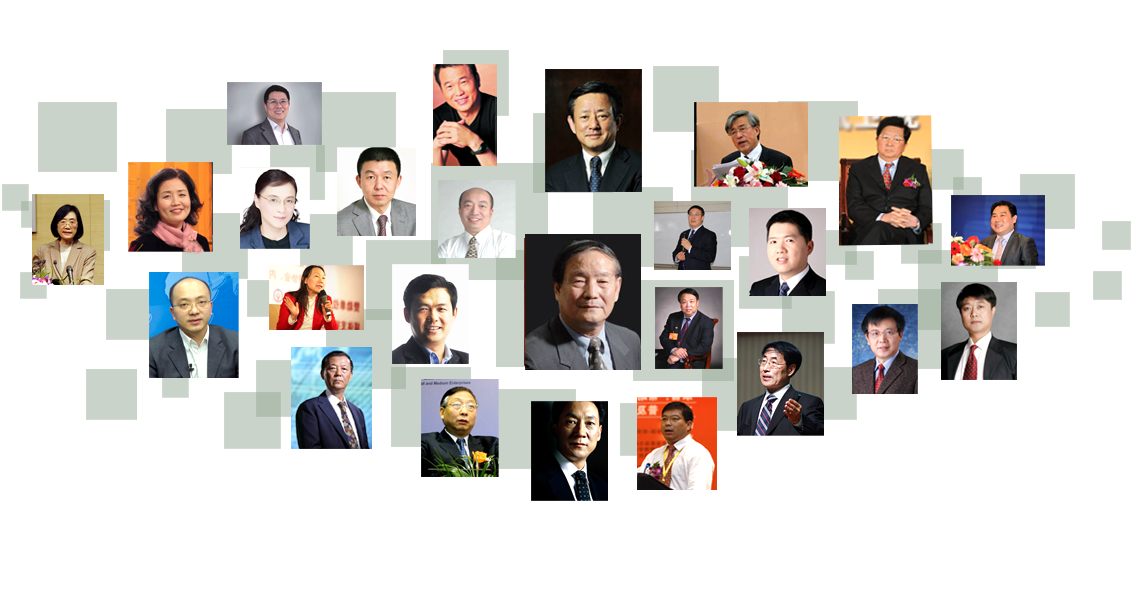 我们的同学“我自己也有一个深切的感受，单纯的靠经验和靠自学是不够的，北大有一个非常优秀的老师队伍，到北大来，让老师带着我们很好地梳理一下，我们行业的相关知识，对我们下一步非常有好处， 另外也能够让我们静下心来，为过去的工作做一个总结。”张  杰北京东方通科技股份有限公司  董事“金融战略与商业模式CEO班的学习不仅系统提升了我对金融的理解，而且有群很好的同学极大地拓宽了我的视野，开阔了眼界。课程的安排也非常合理，使得我们得以从繁冗的日常经营工作中抽身出来，进行阶段性思考和理论升华，这对于工作在一线的企业家非常必要。”潘  橙山水控股集团  总裁“金融战略与商业模式CEO班不仅提供了一个全方位、高层次学习国际金融市场和金融业务的平台，也提供了一个开拓商机、结交国内外金融及产业界朋友、拓展人生视野的良机。”杨全福海南易建科技股份有限公司 总裁“不了解金融战略与商业模式CEO班学习的重要性，是可以理解的。当你了解了，不去北大学习，那会是终生的遗憾。”刘洁茹武汉方元环境科技股份有限公司 董事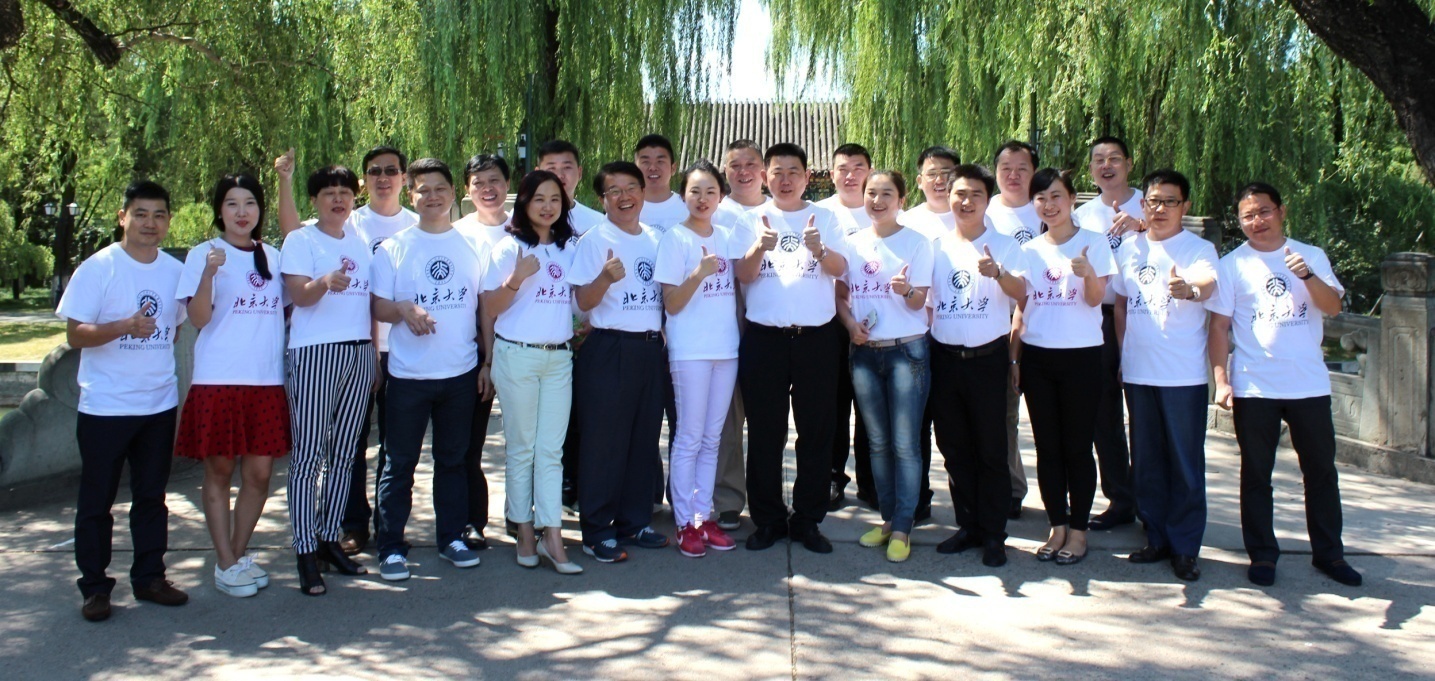 我们欢迎你招生对象企业CEO、总经理等企业中高层管理者；各类从事金融、股权投资或投资管理的专业人士和控股公司/集团公司中高层管理人员等。------------------------------------------------------------------------------------------------学习安排学制一年，每月集中授课2-3天。------------------------------------------------------------------------------------------------学习费用RMB 78000元/人（学员学习期间的食宿费、交通费自理）。------------------------------------------------------------------------------------------------证书颁发通过全部课程及论文答辩，将获得北大颁发的结业证书。证书统一编号，加盖北京大学钢印。------------------------------------------------------------------------------------------------联系方式联系人 ：陈老师、王老师 电话：010-59480917学员报名表                                                                        本人签字：                一、"新常态"下的经济与金融环境一、"新常态"下的经济与金融环境第一模块：“新常态”下的金融形势与热点第二模块：中国经济新机遇与挑战1.“新常态”下的金融形势与热点2. 金融新动向3. 当前金融形势的分析与判断4. 宏观经济政策前瞻5. 房地产市场解析6. 证券市场解析1. 中国经济难题与中国经济趋势2. 中国最根本的出路3. 中国经济新引擎4. 新土地制度改革5. 十三五规划：战略新兴产业　6. 人民币国际化第三模块：中国经济大趋势第三模块：中国经济大趋势1. 为什么会有经济增长2. 中国经济奇迹与世界经济的结构变动3. 中国的经济奇迹能否持续4. 十八大后的中国经济二、财务运作与投融资决策  二、财务运作与投融资决策  第一模块：财务分析与财务运作第二模块：财务战略与资本结构1. 企业财务结构与营运资本分析2. 财务运作的内部控制　3. 融资的选择与企业资金运作4. 企业财务运作体系5. 现金流量管理6. 集团财务管控1. 竞争战略与财务战略2. 财务战略策略类型3. 财务战略与最佳资本结构4. 夹层融资与双重股权制5. 营销战略、融资战略与财务战略的匹配       第三模块：会计政策与价值创造第四模块：资本经营与投融资风险管控分析1. 财务会计的典型问题2. 管理会计的典型问题3. 财务管理的典型问题　4. 财务报表的外部使用方法5. 妙用企业会计准则价值创造6. 案例详解二十个重点会计准则　1. 资本经营的目的与意义　2. 资本经营的方向选择3. 过剩行业与成长行业的机会把握4. 银行主渠道、非银行机构与私募5. 基金、企业债、短期融资券6. 资本经营的风险管控三、金融投资与财富管理三、金融投资与财富管理第一模块：金融市场与组合投资第二模块：大周期背景下的金融投资与风险管理1. 金融市场的作用、分类与监管2. 货币市场与企业融资3. 股票市场与投资策略4. 金融衍生品市场与投资策略　　5. 组合投资与共同基金6. 中国特色的金融市场与投资策略1. 大周期视角下的美国股票市场2. 大周期视角下的贵金属市场3. 经济与金融中长期趋势分析与预测4. 大周期视角下的投资策略5. 金融衍生品与风险管理案例分析6. 十二条郑氏投资定律第三模块：离岸金融与跨境投融资操作实务第四模块：互联网金融1. 资产离岸转移与境外融资2. 离岸贸易与税务筹划3. 离岸信托与海外资金借贷4. 离岸金融账户与离岸银行业务5. 离岸操作与跨境融资6. 人民币离岸港、跨境贸易与融资平台1. 互联网金融与金融互联网2. 产品（P2P、众筹、第三方支付等）3. 互联网金融的风险管控4. 互联网金融创新模式第五模块：供应链金融创新第六模块：财富管理与家族资产传承1. 供应链金融改变传统创立新融资模式2. 海外供应链金融机构与市场3. 供应链金融与中小企业融资4. 供应链环境下的融资担保及保险1. 财富管理新思维2. 全球资产配置：渠道与方法　3. 家族资产信托与家族企业治理四、私募股权投资四、私募股权投资第一模块：风险投资第二模块：私募股权投资的管理流程1. 金融危机背景下看风险投资价值2. VC/PE金融经济价值3. VC/PE的创新及国家创新体系4. 美国的经验及对中国的启示1. 私募股权基金的筹建、设立与管理2. 私募管权基金的投资模式3. 私募股权基金治理模式4. 私募股权基金的会计与税务体系第三模块：私募股权投资的三大核心能力第四模块：私募股权投资如何提升企业价值1. 股权基金的融资渠道与方法2. 股权投资的项目开发、评估与组合管理3. 投资项目的退出管理：上市、转让与回购1. 商业模式与企业估值2. 通过资源整合提升企业经营价值3. 通过改善公司治理提升企业价值4. 通过资本运作提升企业价值5. 传导企业价值五、企业上市实务五、企业上市实务第一模块：多层次资本市场第二模块：资产证券化与投资银行1. 多层次资本市场体系2. 中国资本市场的深化改革1. 资产证券化：主体、一般流程、易出现的风险2. 资产证券化的八大要素3. 投资银行的业务范围及特点4. 投资银行的功能以及与商业银行的区别第三模块：上市流程与策略——主板、创业板、新三板与战略新兴板等第三模块：上市流程与策略——主板、创业板、新三板与战略新兴板等1. 上市流程的关键阶段：预备期、改制期、辅导期、申请期、挂牌期各关键阶段的相应策略2. 上市改制中的财务问题3. 上市改制中的法律问题1. 上市流程的关键阶段：预备期、改制期、辅导期、申请期、挂牌期各关键阶段的相应策略2. 上市改制中的财务问题3. 上市改制中的法律问题六、公司治理与资本运作六、公司治理与资本运作第一模块：控制权争夺与股权激励第二模块：企业成长极限突破与产业链整合1. 公司治理的核心问题　　2. 公司治理的三个基本原则3. 如何构建高效的董事会4. 激励机制与经理人报酬5. 长期激励性报酬实践与案例　1. 中国企业成长的五大挑战　2. 现代企业的成长极限3. 成长极限突破的要求　　4. 成长极限突破的方向5. 产业整合与公司管控模式　　6. 产业整合策略第三模块：兼并收购与资本运作第三模块：兼并收购与资本运作1. 资本运作与企业跨越式发展 　2. 并购方式与操作要点3. 并购与融资安排　　4. 并购与反并购5. 上市公司的并购策略　6. 海外并购七、商业模式设计与创新七、商业模式设计与创新第一模块：商业模式体系建立第二模块：商业模式盈利预测1. 商业模式与行业发展层级2. 商业模式与企业定位3. 商业模式与竞争战略4. 商业模式的评价标准与体系建立1. 商业模式赢利支撑2. 资本市场的商业模式偏好 3. 商业模式的财税保障战略4. 商业模式的盈利评估与分析第三模块：商业模式创新与变革第四模块：商业模式与公司制度1. 商业模式与企业核心竞争力2. 互联网时代背景的下商业模式创新3. 商业模式的优化与实施4. 跟进、独创产品、专业化商业模式5. 模式变革的内部风险与管控1. 商业模式设计的理念2. 商业模式与企业制度设计3. 构建商业模式下的管理制度要点4. 文化传承与商业模式变革5. 领导者理念与商业模式八、特色选修——毕业旅行之海外游学八、特色选修——毕业旅行之海外游学探访创新之源：硅谷（谷歌、苹果等）走进金融中心：纽交所、纳斯达克、摩根、高盛、 花旗等金融机构感受知识殿堂：哈佛、MIT、斯坦福等顶级学府探访创新之源：硅谷（谷歌、苹果等）走进金融中心：纽交所、纳斯达克、摩根、高盛、 花旗等金融机构感受知识殿堂：哈佛、MIT、斯坦福等顶级学府雎国余北大经济学院原党委书记北大经济学院原党委书记陆满平第一证券有限公司首席经济学家陈晋蓉清华经济管理学院 兼职教授清华经济管理学院 兼职教授张  勇南开国际法法学研究所 所长刘娥平中山大学 教授中山大学 教授贺  强中央财经大学金融学院 教授欧阳良宜欧阳良宜北大汇丰商学院 副教授房西苑北大国情研究中心 研究员魏  炜北大汇丰商学院 副院长北大汇丰商学院 副院长李  磊华夏润石投资总裁兼合伙人冯  科北京大学经济研究所 副所长北京大学经济研究所 副所长黄  嵩北大金融与产业发展研究中心 秘书长姚景源国家统计局 总经济师国家统计局 总经济师贺正生宁波康强电子股份有限公司 董事孟晓苏中国房地产开发集团 董事长中国房地产开发集团 董事长邓  峰 北极光风险投资基金 总经理许  健中国人民银行党校 副校长中国人民银行党校 副校长王  宇雷石投资 CEO周  立清华经济管理学院 教授清华经济管理学院 教授薛  军启迪创投管理有限公司 总经理范  红清华新闻与传播学院 教授清华新闻与传播学院 教授潘福祥诺德基金管理有限公司 总经理韩秀云 清华中国经济研究中心 研究员清华中国经济研究中心 研究员王红英中国中期研究院  执行院长金占明清华经济管理学院 教授清华经济管理学院 教授戴宛辛清华新闻与传播学院 教授廖建桥华中科技大学管理学院 副院长华中科技大学管理学院 副院长庞  红中国人民大学财金学院 书记......	所报班级个人资料个人资料个人资料个人资料个人资料个人资料个人资料个人资料个人资料姓    名英文名（如有）英文名（如有）身份证件种类           身份证        港澳台地区身份证         外籍护照           身份证        港澳台地区身份证         外籍护照           身份证        港澳台地区身份证         外籍护照           身份证        港澳台地区身份证         外籍护照           身份证        港澳台地区身份证         外籍护照           身份证        港澳台地区身份证         外籍护照           身份证        港澳台地区身份证         外籍护照           身份证        港澳台地区身份证         外籍护照证件号码性    别国    籍国    籍出生日期    年   月   日    年   月   日出 生 地出 生 地         省/直辖市      市/县         省/直辖市      市/县         省/直辖市      市/县         省/直辖市      市/县籍    贯    省/直辖市     市    省/直辖市     市民    族民    族政治面貌政治面貌办公地址邮    箱邮    箱手    机办公电话办公电话办公传真办公传真工作背景工作背景工作背景工作背景工作背景工作背景工作背景工作背景工作背景全职工作时间全职工作时间        年     月        年     月        年     月担任管理工作时间担任管理工作时间        年    月        年    月目前工作单位名称目前工作单位名称单位网址单位网址现任职务现任职务技术职称技术职称贵单位员工人数贵单位员工人数你管辖下的员工人数你管辖下的员工人数贵单位上年度总资产贵单位上年度总资产（亿）人民币/美元（亿）人民币/美元（亿）人民币/美元（亿）人民币/美元（亿）人民币/美元（亿）人民币/美元（亿）人民币/美元贵单位上年度净资产贵单位上年度净资产（亿）人民币/美元（亿）人民币/美元（亿）人民币/美元（亿）人民币/美元（亿）人民币/美元（亿）人民币/美元（亿）人民币/美元学籍档案材料学籍档案材料学籍档案材料学籍档案材料学籍档案材料学籍档案材料学籍档案材料学籍档案材料学籍档案材料◆ 4张二寸蓝底近照 (电子版)  ◆ 4张二寸蓝底近照 (电子版)  ◆ 4张二寸蓝底近照 (电子版)  ◆ 4张二寸蓝底近照 (电子版)  ◆ 清晰的身份证复印件◆ 清晰的身份证复印件◆ 清晰的身份证复印件◆ 清晰的身份证复印件◆ 清晰的身份证复印件◆ 报名申请表◆ 报名申请表◆ 报名申请表◆ 报名申请表◆ 最高学历 、学位证书复印件◆ 最高学历 、学位证书复印件◆ 最高学历 、学位证书复印件◆ 最高学历 、学位证书复印件◆ 最高学历 、学位证书复印件◆ 两张名片◆ 两张名片◆ 两张名片◆ 两张名片◆ 公司简介、营业执照副本复印件◆ 公司简介、营业执照副本复印件◆ 公司简介、营业执照副本复印件◆ 公司简介、营业执照副本复印件◆ 公司简介、营业执照副本复印件请将申请表发回至：请将申请表发回至：请将申请表发回至：请将申请表发回至：请将申请表发回至：请将申请表发回至：请将申请表发回至：请将申请表发回至：请将申请表发回至：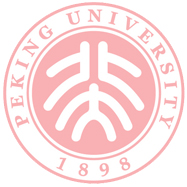 北京大学联系人：电  话：传  真：本申请表为保密文件，仅供招生委员会使用北京大学联系人：电  话：传  真：本申请表为保密文件，仅供招生委员会使用北京大学联系人：电  话：传  真：本申请表为保密文件，仅供招生委员会使用北京大学联系人：电  话：传  真：本申请表为保密文件，仅供招生委员会使用北京大学联系人：电  话：传  真：本申请表为保密文件，仅供招生委员会使用北京大学联系人：电  话：传  真：本申请表为保密文件，仅供招生委员会使用北京大学联系人：电  话：传  真：本申请表为保密文件，仅供招生委员会使用北京大学联系人：电  话：传  真：本申请表为保密文件，仅供招生委员会使用北京大学联系人：电  话：传  真：本申请表为保密文件，仅供招生委员会使用